            CURRICULAM VITAE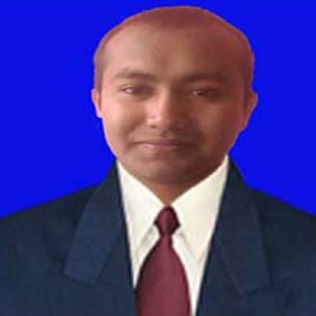                         SANJAYA                                                               C/o- Mobile: +971503718643                          Email: sanjaya.343576@2freemail.com CAREER OBJECTIVE:  I am looking for a position in a company where I enjoy work in the competitive and dynamic environment to utilize my potential and skills to enhance the company businessPERSONAL DETAILS:Date of Birth: 11th Sep. 1993Nationality: NepaliSex: MaleMarital status: SingleReligion : HinduLanguage known: English, Hindi ,NepaliVisa Status: Visit VisaEDUCATIONAL QUALIFICATIONS: 10+2 in commercePASSPORT DETAILS:Date of Expiry: 26th Dec. 2022Place of Issue: NepalWORK EXPERIENCE:Working as a Data Entry Operator in Family Food Centre, Qatar since January 2014. Work involves daily price change as per as baladiya prices. ordering the foreign purchase for vegetable , preparing the daily sales report of the company and other more for 1 year    Work involves posting the purchase invoices , preparing the returned voucher and arranging the invoices at receiving section at same company for 1 yearTwo year experience as assistant account in Bhimad Saving & Credit Co-Operative ltd. work involved creating the saving account, posting the customer's saving amounts, withdrawing, preparing the loan papers.Cashier at Big Mart for one year in NepalTwo years experience in salesman at Bhatbhateni supermarket ,NepalComputer Literacy:Well versed MS excel, MS word, MS Access, Power PointProficient in Corel Draw and PhotoshopEfficient in internet, emailing Tally 9.2PERSONAL STRENGTH:Responsibility in DutySelf confident , Sincerity, Hard Work, Punctuality.Responsible for all aspects of the day to day running of the filing, report writing and invoicing jobsProvide general information to the customersAdaptable, Good Communication skills, Enthusiastic and PracticalDECLARATION:I hereby declare that the information mentioned above is true to the best of my Knowledge.